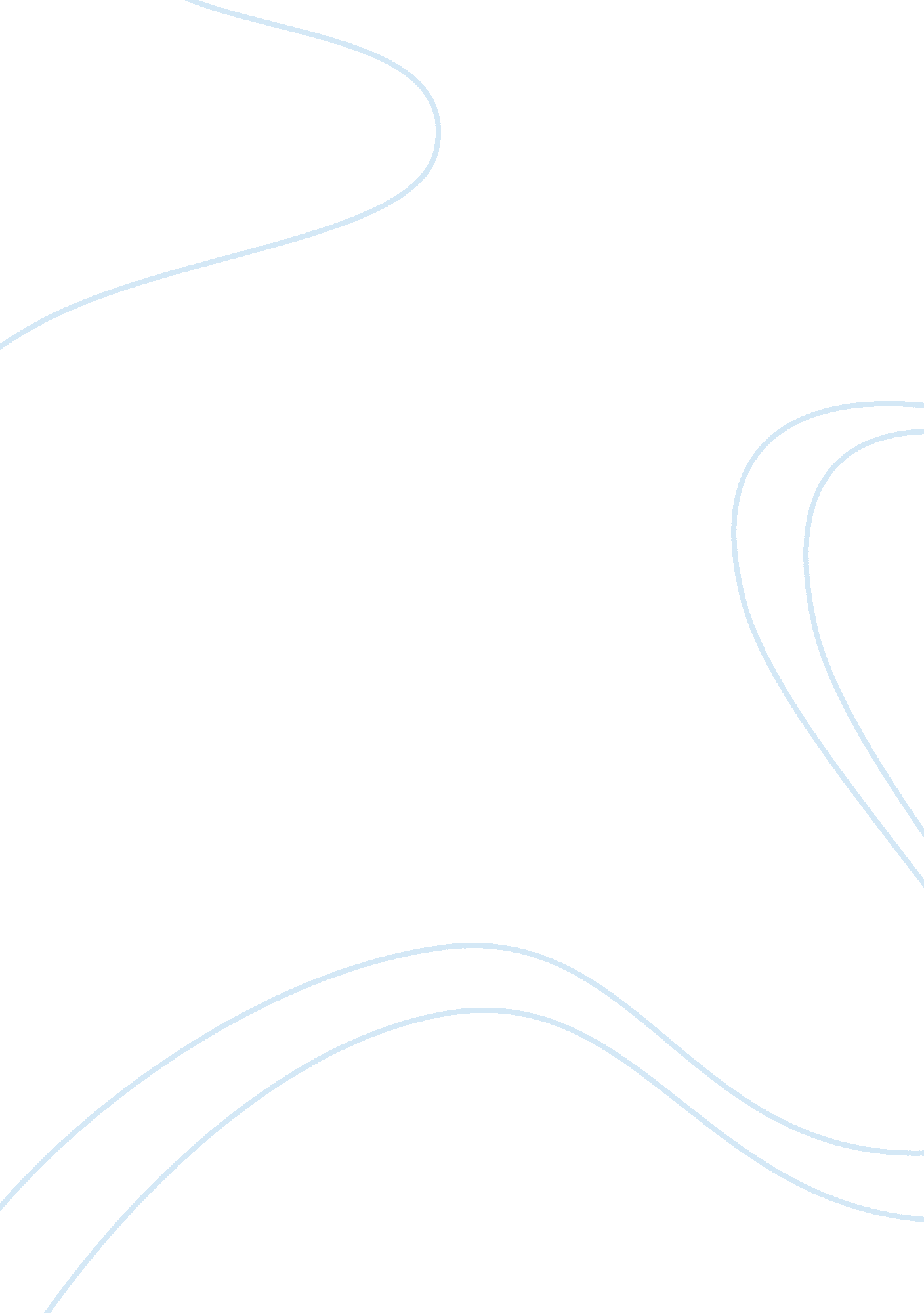 The school of journalism and mass communication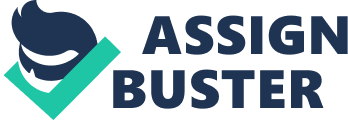 Board of Admissions School of Journalism and Mass Communications The School of Journalism and Mass Communication Studying and workingin the field of Journalism and Mass Communication demands that the career professional act as the public's focal point for news, information, and the creation of a corporate image. The world relies on our professional communicators to provide an accurate and useful view of a situation while protecting the people and organizations involved. Moral, ethical, and legal issues can arise from inaccurate or exaggerated information. Learning to use today's advanced technology and methods requires an in-depth, specialized education which focuses on the newest ways to dispense images and information. Yet, what we communicate is even more important than how we communicate. The School of Journalism and Mass Communication would give me the deeper knowledge I require to pursue a career in Public Relations and Event Planning. My obligation to the field is to bring a solid foundation rooted in the many issues I will face in tomorrow's world of Journalism and Mass Communication. 
I have long aspired to work in the field of communications. During the last two years I have worked as an event planner, helping the staff promote and produce events for our clients. This exposure has worked to heighten my dedication to pursue this area as I have found it fascinating as well as enjoyable. I have gotten great self-satisfaction working with people as we crafted the messages and images required to produce a successful event. This experience has taught me the importance of the details that can only be acquired through a continued and quality education. It is the many facets of communication that I hope to gain from the School of Journalism and Mass Communication. 
My previous studies have focused on my eventual attendance in the higher level courses of communications. I have always strived to maintain a high level of academic success and in the fall of 2005 I was recognized by John Cabot University for this achievement. My aspiration and commitment to the field has only increased my resolve to take my education seriously and enhanced my dedication to succeed. I place great importance on the in-depth study of the field of communications as it prepares me for the rewards and obligations of the profession. The School of Journalism and Mass Communication will provide me with the academic tools I need to succeed at my lifelong dream . 
My attendance at the school is not only for my benefit, but is also for the enrichment of my classmates, student body, and faculty. My international experience would contribute an additional perspective that is needed in today's global society. My multi-lingual background would positively affect others by sharing the diverse impressions we have of other cultures and the images they have of us. Language is one of the keys to communication and my experience would offer unique viewpoints and thoughts. Beyond the academic work, I would contribute new ideas to those people associated with the School of Journalism and Mass Communication. 
I have worked steadily and with diligence towards my goal of higher education in Communications. Through my exposure to the field, I have gained a greater appreciation for the necessity of learning to manage the complex issues involved. I would continue to maintain my high level of academic expectations while I would raise the awareness and understanding of other students through classroom and social contact. I believe I would succeed in the School of Journalism and Mass Communication and it is the next step I need to advance my personal and career goals. 